Кадры из фильма «Гармонические колебания»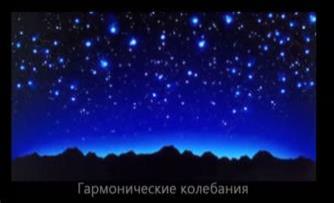 